Publicado en Laspuñas (Huesca) el 20/01/2023 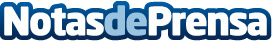 Cárdenas entrevista a una exonerada de Huesca (Aragón) con Repara tu Deuda y la Ley de Segunda Oportunidad Se quedó sola y con dos hijos. Además, no logró un trabajo estable y abrió un negocio que tuvo que cerrarDatos de contacto:David Guerrero655956735Nota de prensa publicada en: https://www.notasdeprensa.es/cardenas-entrevista-a-una-exonerada-de-huesca_1 Categorias: Nacional Derecho Finanzas Aragón http://www.notasdeprensa.es